РЕКОМЕНДАЦИИ РОДИТЕЛЯМ ПОДРОСТКОВ С ДЕВИАНТНЫМ ПОВЕДЕНИЕМ Девиантное поведение (также социальная девиация, отклоняющееся поведение) (лат. deviatio — отклонение) — это устойчивое поведение личности, отклоняющееся от общепринятых, наиболее распространённых и устоявшихся общественных норм. Негативное девиантное поведение приводит к применению обществом определённых формальных и неформальных санкций (изоляция, лечение, исправление или наказание нарушителя).Оно может быть рассмотрено и как сочетание поступков, которые отличаются от действий большинства других людей или не удовлетворяют социальным ожиданиям. Стремительное распространение различных видов девиантного поведения среди молодежи связано с одновременным существованием нескольких групп факторов, каждая из которых, взятая в отдельности, отнюдь не является однозначно провоцирующей. Мы имеем в виду особенности возраста, системный кризис общества, снижение жизненного уровня населения и др. Основной причиной возникновения девиантного поведения подростков, как правило, являются:Индивидуально-психологические особенности несовершеннолетних, способствующие формированию девиаций поведения: нарушения в эмоционально-волевой сфере. Такие особенности чаще всего, если они не являются патологическими, формируются в результате неудовлетворительного, ошибочного воспитания в семье, в результате различного рода нарушений родительско-детских отношений.Акцентуации (чрезмерно выраженные отдельные черты) характера подростка как крайний вариант нормы, при которой отдельные черты характера подростка чрезмерно усилены, при этом существует избирательная уязвимость в отношении определенного рода психогенных воздействий при хорошей и даже повышенной устойчивости к другим. При определенном стечении обстоятельств такие подростки неожиданно иначе, чем другие, реагируют на явления окружающей жизни, неадекватно поступают, казалось бы, в стандартной ситуации. Бурно протекающий подростковый кризис, стремление к взрослости, на фоне противоречий физиологического и психического развития (отсюда и неадекватность реакций во взаимоотношениях с окружающими и противоречивость в действиях и поступках).Негативное влияние стихийно-группового общения в формировании личности подростков. Основным видом деятельность подростков является общение, хотя они в своем большинстве и не умеют это делать грамотно и конструктивно. Отверженность в семье, изоляция в классном коллективе вынуждают подростков искать среду обитания вне больших, организованных коллективов, в кругу себе подобных, в сфере стихийно-группового общения. Последнее же является важным фактором социализации несовершеннолетних, здесь подростки находят условия и возможности для собственной самореализации и самоутверждения. Стихийно-групповое общение ведет к усилению девиантного поведения. Выделяют следующие виды девиантного поведения:1. Делинквентное поведение – поведение на грани криминала: нарушение общественного порядка, акты вандализма, драки, домашние кражи, угоны, срывы уроков, вызывающее поведение в общественных местах, хулиганство.2. Уходы из дому и бродяжничество.3.Отклонения сексуального поведения.4. Токсикоманическое поведение.5. Суицидальное поведение.Родители должны знать, что:Дети выходят из под контроля, когда не получают то, что им необходимо. Без понимания потребностей ребёнка родители не в состоянии дать ему необходимое.Чтобы воспитать в ребёнке дух сотрудничества, уверенность в себе и отзывчивость, необходимо развивать его волю, а не ломать её.Чтобы сохранить контроль над ребёнком и оказывать на него влияние, необходимо постоянно беседовать о том, что происходит в его жизни. Будьте всегда в курсе: где и с кем сейчас находится ваш ребёнок.Позволяя ребёнку отличаться от других, совершать ошибки, вы способствуете его самопознанию и становлению. Позволяя ребёнку говорить «нет» вы развиваете его волю и помогаете подлинное чувство «я».Угроза наказания только настраивает детей против родителей и побуждает их к бунту. Используя наказание, вы становитесь ребёнку врагами, от которых нужно таиться, а не родителями, от которых можно ждать помощи.Дети внимательны к желаниям и требованиям родителей, когда родители внимательны к детям. Они учатся, прежде всего, посредством сотрудничества и подражания.Дети, подвергающиеся жестоким побоям и издевательствам, живущие в асоциальных условиях практически всегда оправдывают агрессивное поведение и не становятся надёжной опорой родителям в будущем. Вместо наказания лучше ввести поправки относительно предоставленных ребёнку прав.Методы воспитания, основанные на страхе, пробуждают в современных детях склонность к саморазрушению и уходу от реальности.Просите, а не приказывайте. Старайтесь, чтобы ребёнок чувствовал, что он сотрудничает с вами, а не просто подчиняется; позволяйте ему сопротивляться. Но если сопротивление необходимо подавить, то вместо слов «ты должен», используйте выражение «я хочу» – оно сводит сопротивление ребёнка к минимуму, поскольку напоминает ему, кто главный.Поощрение позитивного поведения намного эффективней наказания негативного. Вместо того, чтобы выискивать ошибки ребёнка и обращать внимание на них, старайтесь «ловить» его на моментах, когда он делает что-то хорошее. Ваша реакция на ошибки должна колебаться от безразличия до скуки, а по поводу успехов ребёнка следует проявлять воодушевление и одобрение.Родители учат детей ответственности, когда сами проявляют ответственность. Всегда выполняйте свои обещания. Рекомендации родителям по эффективному взаимодействию с детьмиЗаинтересованность и помощь. Родительская поддержка порождает доверительные отношения между детьми и родителями и влечет за собой высокую самооценку подростков, способствует успехам в учебе и нравственному развитию. Недостаточная родительская поддержка, наоборот, может привести к низкой самооценке ребенка, плохой учебе, импульсивным поступкам, слабой социальной адаптации, неустойчивому и антиобщественному поведению.Способность родителей слушать, понимать и сопереживать. Неспособность родителей к эмпатии (сопереживанию), отсутствие у них эмоциональной восприимчивости и понимания мыслей и чувств ребенка могут привести к развитию равнодушия и у ребенка. Уважение к подростку, общение родителей с ним способствуют установлению гармоничных отношений в семье.Любовь родителей и положительные эмоции в семейных отношениях связаны с близостью, привязанностью, любовью, восприимчивостью; члены семьи при этом проявляют взаимную заинтересованность и отзывчивость. Если же в семье преобладают отрицательные эмоции, то наблюдается холодность, враждебность, отторжение, что может привести либо к преобладанию у ребенка потребности в любви (во взрослом возрасте), либо к формированию у него замкнутости, холодности, неспособности выразить свою любовь к близким людям, в том числе и к детям.Признание и одобрение со стороны родителей.Доверие к ребенку. Недоверие к детям, как правило, свидетельствует о том, что родители проецируют на них свои собственные страхи, тревоги или чувство вины. Неуверенные в себе родители (или пережившие определённые трудности в прошлом) больше других склонны бояться за своих детей.Отношение к ребенку как к самостоятельному и взрослому человеку. Достижение подростком самостоятельности происходит в процессе индивидуализации, когда он занимается формированием собственной индивидуальности и в тоже время устанавливает новые связи с родителями. Подросток пытается изменить отношения с родителями, стремясь при этом сохранить прежнее общение, привязанность и доверие. Чтобы проявить собственную индивидуальность, подростки ориентируются на иную, чем у родителей, систему ценностей, ставят перед собой иные цели, иные интересы и иные точки зрения.Руководство со стороны родителей. Наиболее функциональными являются те семьи, где родители проявляют гибкость, приспособляемость и терпимость в своих взглядах и поведении. Родители, не проявляющие гибкости в воспитании подростков, отказываются пересматривать свои взгляды и менять точку зрения, они нетерпимы, излишне требовательны, всегда настроены критически и возлагают на детей неоправданные надежды, не соответствующие их возрасту. Это пагубно влияет на самооценку подростка, подавляет развитие его личности, что, в конце концов приводит к стрессовым ситуациям в отношениях между родителями и детьми.Личный пример родителей: способность подать хороший пример для подражания; следовать тем же принципам, которым учат детей. Так как процесс идентификации у подростков отчасти протекает в семье, те из них, кто гордится своими родителями, как правило, чувствуют себя достаточно комфортно в окружающем мире.Интересуйтесь с кем общается ваш ребенок.Правила (ограничения, требования, запреты) обязательно должны быть в жизни каждого ребёнка, и они должны быть согласованы родителями между собой. Правил, запретов не должно быть слишком много. Родителям необходимо растолковать, по какой причине введен тот или иной запрет. Требования лучше предъявлять в виде совета, просьбы, рекомендации, реже – приказа, распоряжения.При общении с ребенком недопустима агрессия во всех ее проявлениях: грубость, унижение, злость, ненависть. Выражения типа: «глаза бы мои тебя не видели», «терпеть не могу", "у меня нет сил", "ты мне надоел", повторяемые несколько раз в день (не говоря о более грубых). От опыта общения ребенка в семье зависит его будущее. Как общались с ним в семье, так став студентом, ребенок будет общаться с преподавателями, сокурсниками, а позже с будущим работодателем и клиентами.Не оставляйте без внимания любые резкие изменения в состоянии и поведении ребёнка (утрата интереса к любимым занятиям, внезапное снижение успеваемости, неряшливость, отдаление от близких, уход в себя, склонность к риску и т. д.). Может быть, ребёнку нужна помощь специалистов.Уважаемые родители, нужно относиться к подростку так, как каждый взрослый хотел бы, чтобы относились к нему самому.Если даже Ваши сын или дочь выросли, они – ваши дети. Их ошибки – это ваши бессонные ночи, горькие слёзы, отсутствие радости жизни.Помните об этом, когда уходите от общения с ними, замалчиваете проблемы, скрываете факты, которые могут привести к трагедии.Помните: основными помощниками родителей в сложных ситуациях являются терпение, внимание и понимание. Безусловно, все зависит от конкретной ситуации и метод влияния на подростка надо подбирать индивидуально. Предлагаем несколько вариантов:Создать нестандартную ситуацию, когда подросток ожидает с вашей стороны сопротивление, недоверие, а взамен получает искренность и помощь в решении его вопросов.Поддержать одно из увлечений подростка, проявлять заинтересованность в хобби и увлечениях.Учредить семейную традицию, когда семья, собираясь вечером вместе, делится событиями, которые произошли с каждым из них в течение дня.Вы обязаны знать:С кем дружит ваш ребёнок, в каких компаниях бывает. Кто его лучший друг или подруга.  Чем увлекается, какие у него интересы. Вы должны тревожиться, если ваш ребёнок:Вам грубит, дерзит, уходит их дома, не ставя вас об этом в известность.Вам лжёт.Требует у вас деньги.Становится зависимым от алкоголя, наркотиков, курения.Перестаёт с вами общаться и не реагирует на ваши требования. ПОДСКАЗКИ ДЛЯ РОДИТЕЛЕЙ1.Согласитесь с беспокойством и неудовольствием. Это возраст, полный противоречий беспокойства. Ничего ненормального нет в том, что поведение подростка изменчиво непредсказуемо, что он мечется от крайности к крайности, любит родителей и одновременно ненавидит их и т. д.2. Избегайте попыток казаться слишком понимающим. Избегайте таких высказываний как «Я отлично понимаю, что ты чувствуешь». Подростки уверены, что они неповторимы, уникальны в своём роде. Их чувства – это даже для них самих что-то новое, личное. Они видят себя как сложных и таинственных существ, и они искренне огорчены, когда в глазах других их переживания выглядят простыми и наивными.Различайте согласие и разрешение, терпимость и санкционирование. Родители могут терпимо относиться к нежелательным поступкам детей, например, новая прическа) – то есть поступкам, которые не были санкционированы, не поощрялись родителями.3. Разговаривайте и действуйте как взрослый. Не соперничайте с подростком, ведя себя, так как он, используя молодежный жаргон. Подростки нарочно принимают стиль жизни, отличный от стиля жизни их родителей, и это тоже составляет часть процесса формирования их личности. Так начинается их отход от родителей.Одобряйте подростка и поддерживайте его сильные стороны. Ограничьте комментарии, относящиеся к дурным сторонам характера подростка. Напоминание о недостатках может сильно затормозить общение подростка с родителем. Многоэтапной задачей родителя является создание таких отношений и предоставление подростку такого жизненного опыта, которые будут укреплять характер и создавать личность.4. Избегайте акцентировать слабые стороны. При обнаружении другими слабых сторон характера подросток чувствует боль. А если причина этой боли – родители, то она дольше не проходит.5. Помогите подростку самостоятельно мыслить. Не усиливайте зависимость от вас. Говорите языком, который поможет развить независимость: «Это твой выбор», «Сам реши этот вопрос», «Ты можешь отвечать за это», «Это твоё решение». Родители должны подводить ребёнка к самостоятельному решению и учить сомневаться в правильности мнений ровесников.6. Правда и сочувствие рождают любовь. Не торопитесь вносить ясность в те факты, которые, по вашему мнению, были извращены. Родители, скорые на расправу, не научат уважать правду. Некоторые родители излишне торопятся точно сообщить, где, когда и почему они были правы. Часто подростки встречают такие заявления упрямством и злобой. Таким образом, иногда и правда превращается в смертельное для семейных отношений оружие, если единственная цель – это докопаться до истины.7. Уважайте потребность в уединении, в личной жизни. Этот принцип требует некоторой  дистанции, что может показаться для некоторых родителей невозможным.8. Избегайте громких фраз и проповедей. Попробуйте разговаривать, а не читать лекции. Избегайте заявлений типа «Когда я был в твоем возрасте...», «Это меня ранит больше, чем тебя...».9. Не навешивайте ярлыков. «Ты глупая и ленивая. Никогда ничего не добьёшься». Такое «навешивание» ведет к тому, что предсказание исполняется само собой. Ведь дети склонны соответствовать тому, что о них думают родители.10. Избегайте неоднозначных высказываний. Обращение родителя к подростку должно содержать одну информацию: понятный запрет, доброжелательное разрешение или открытую возможность  сделать выбор.11. Избегайте крайностей: давать полную свободу так же неверно, как и «закручивать гайки».12. Сохраняйте чувство юмора.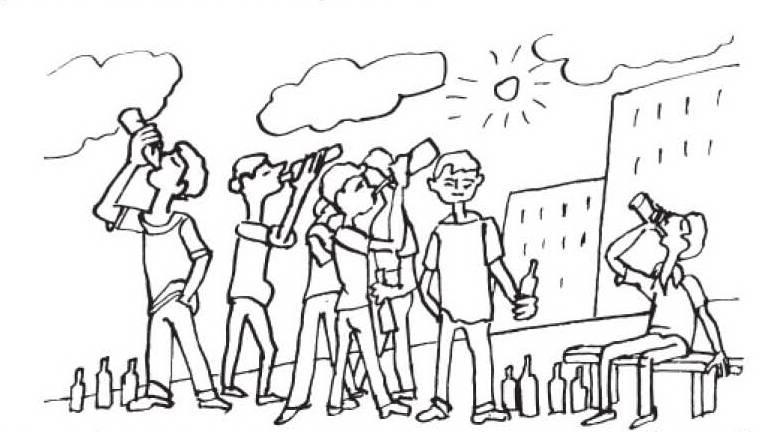 